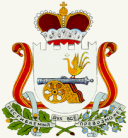 АДМИНИСТРАЦИЯ    ИГОРЕВСКОГО СЕЛЬСКОГО ПОСЕЛЕНИЯХОЛМ-ЖИРКОВСКОГО РАЙОНА  СМОЛЕНСКОЙ ОБЛАСТИ.РАСПОРЯЖЕНИЕ    от 16.09.2021г.     № 27О  начале отопительного сезона2021-2022 годов на территорииИгоревского сельского поселенияХолм-Жирковского районаСмоленской областиВ связи с установившейся низкой среднесуточной температурой, согласно распоряжения № 402-р от 15.09.2021 г. Администрации муниципального образования « Холм-Жирковский район» Смоленской области  Начать отопительный сезон 2021-2022 годов на территории Игоревского сельского поселения Холм-Жирковского района Смоленской области с 20 сентября 2021г.В первую очередь подключить к отоплению объекты образования, здравоохранения и жилые дома.Контроль за исполнением настоящего распоряжения оставляю за собой.Глава муниципального образованияИгоревского сельского поселенияХолм-Жирковского районаСмоленской области                                                                                           Н.М.Анисимова